Log into PortalThis User Guide outlines the steps required to log in to the CMS Portal, and is divided into two parts:Logging InActivating your CMS Portal accountTopicPageLogging In2Activating your CMS Portal account4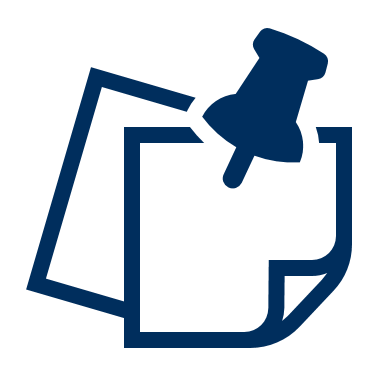 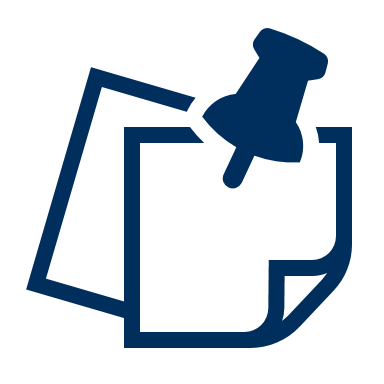 Note:
If you are unable to log in to your CMS Portal account after following this User Guide, or one hasn’t been set up for you, please contact the CMS Portal Administrator for your organisation’s account.StepActionActionResultOn the CMS Portal home screen, click:  Log-In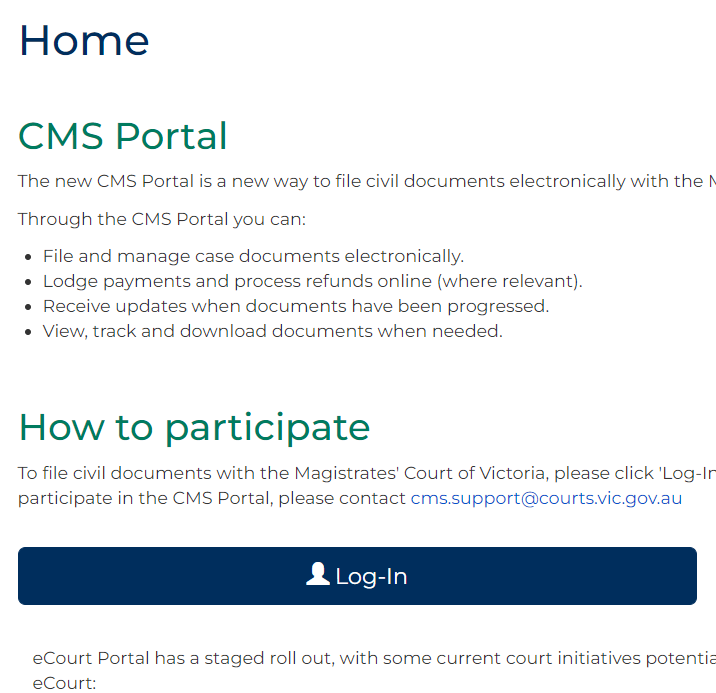 On the CMS Portal home screen, click:  Log-InThe Log-In screen displays: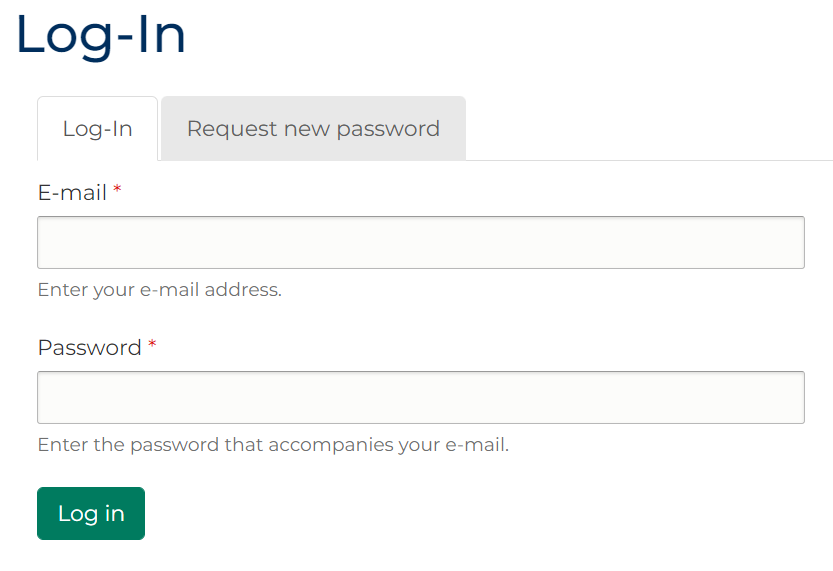 Note:
Fields marked with a red asterisk * are mandatory.Note:
Fields marked with a red asterisk * are mandatory.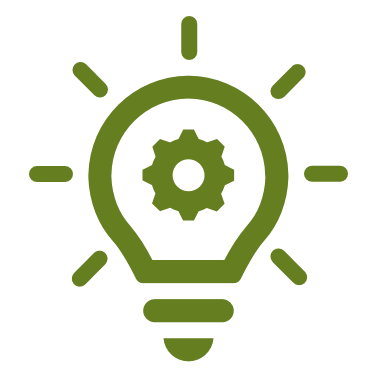 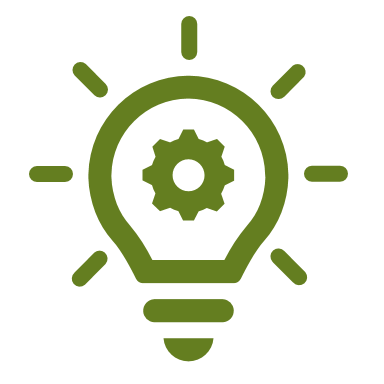 Hint: 
To request a new password which is sent to the e-mail address linked to your CMS Portal account, click:  Request new password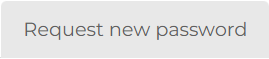 Hint: 
To request a new password which is sent to the e-mail address linked to your CMS Portal account, click:  Request new passwordType your E-mail and Password in the relevant fields, then click:  Log inType your E-mail and Password in the relevant fields, then click:  Log in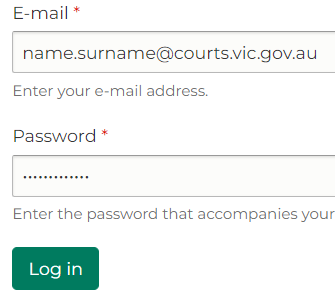 Note:
You may be required to verify your account via Two-Factor Authentication (2FA).Note:
You may be required to verify your account via Two-Factor Authentication (2FA).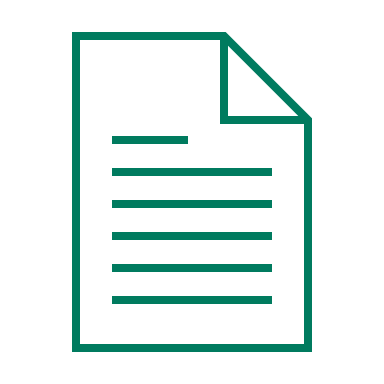 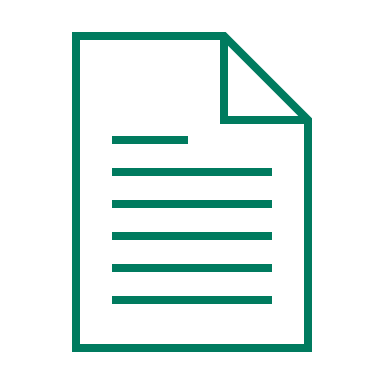 Please see:
For further information on the 2FA process, please see the second section of this User Guide.Please see:
For further information on the 2FA process, please see the second section of this User Guide.The CMS Portal home screen displaysThe CMS Portal home screen displays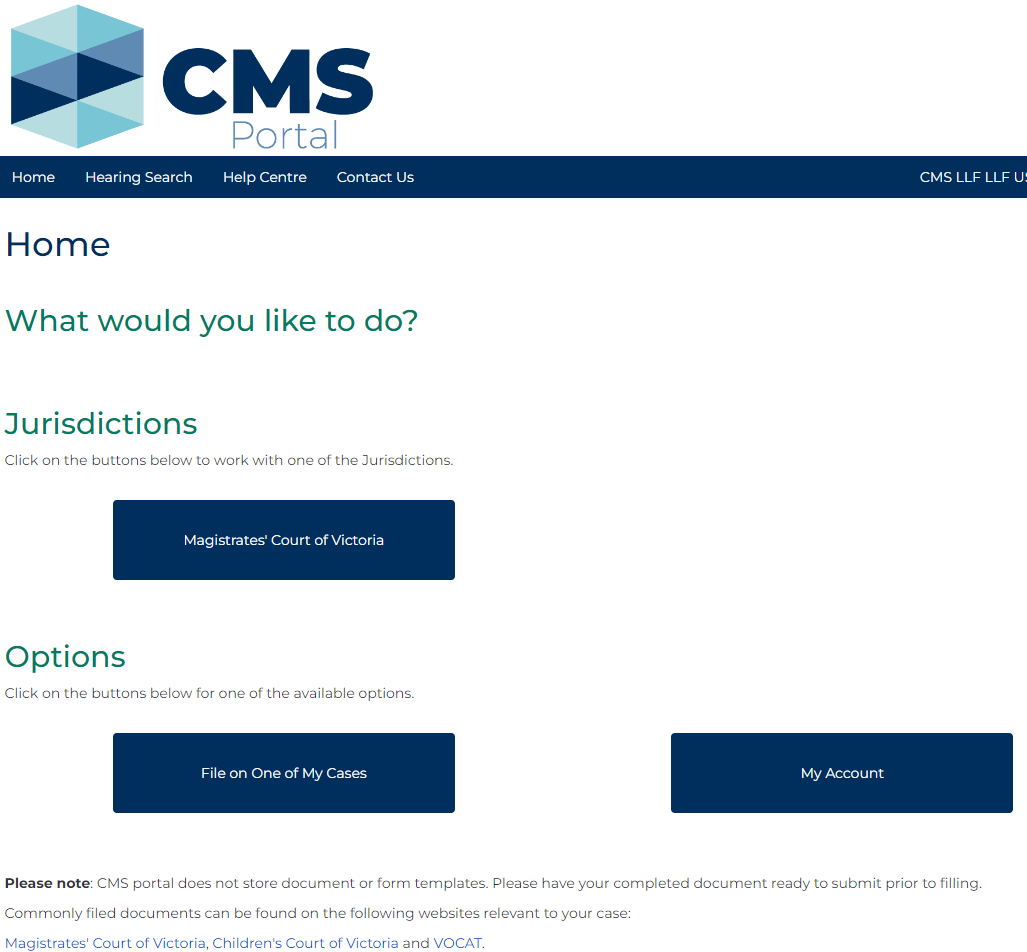 Note:
Click the relevant button to complete the desired action.Note:
Click the relevant button to complete the desired action.Please see:
For further information on using the CMS Portal features on the Home page, please see the relevant User Guide.Please see:
For further information on using the CMS Portal features on the Home page, please see the relevant User Guide.Note:
CMS Portal user accounts are created by the CMS Portal Administrator for your organisation’s account.StepActionActionActionResultClick the account activation link in the Welcome to the CMS Portal email sent to the email address linked to your CMS Portal Account: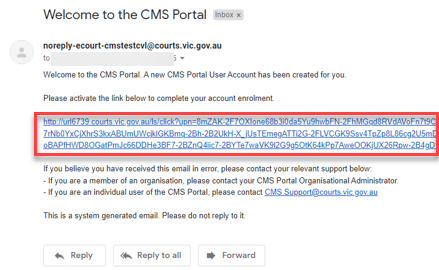 Click the account activation link in the Welcome to the CMS Portal email sent to the email address linked to your CMS Portal Account:Click the account activation link in the Welcome to the CMS Portal email sent to the email address linked to your CMS Portal Account:The Identity Verification screen displays: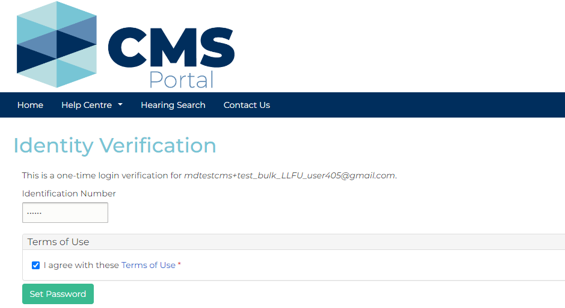 Note:
You may not be prompted to enter an Identity Verification number and accept terms and conditions.Note:
You may not be prompted to enter an Identity Verification number and accept terms and conditions.Review the Terms of Use then click:  Set Password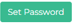 Review the Terms of Use then click:  Set PasswordReview the Terms of Use then click:  Set PasswordThe My Account screen displays: 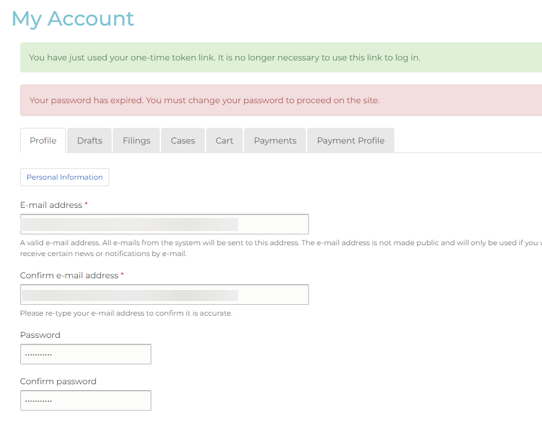 Type a new password and click:  Save
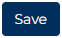 Type a new password and click:  Save
Type a new password and click:  Save
A confirmation message displays: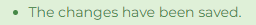 The Register popup displays: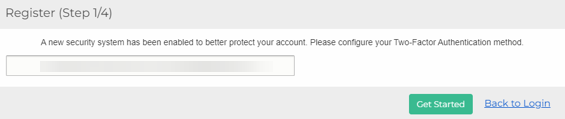 Enter email address associated with your CMS Portal account and click:  Get StartedEnter email address associated with your CMS Portal account and click:  Get StartedEnter email address associated with your CMS Portal account and click:  Get StartedThe Verify Email popup displays: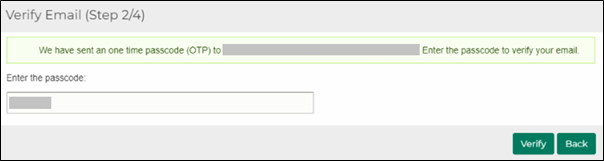 Enter the one-time passcode that was sent to your email and click:  VerifyEnter the one-time passcode that was sent to your email and click:  VerifyEnter the one-time passcode that was sent to your email and click:  VerifyThe Select Authentication method popup displays: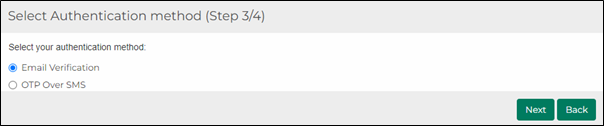 Select either:Email Verification – go to step 7, orOTP Over SMS – go to step 9And click:  NextSelect either:Email Verification – go to step 7, orOTP Over SMS – go to step 9And click:  NextSelect either:Email Verification – go to step 7, orOTP Over SMS – go to step 9And click:  NextThe Verify your identity screen displays: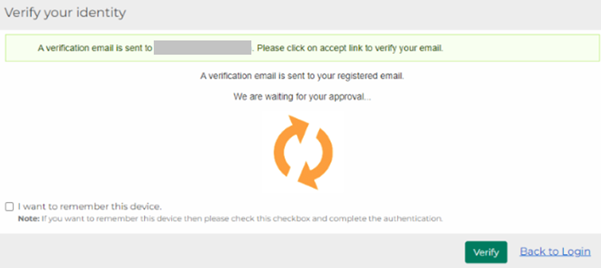 Email VerificationA second email will be sent to the email address associated with your CMS Portal account. Click:  Accept TransactionEmail VerificationA second email will be sent to the email address associated with your CMS Portal account. Click:  Accept TransactionEmail VerificationA second email will be sent to the email address associated with your CMS Portal account. Click:  Accept TransactionThe Transaction Successful popup displays: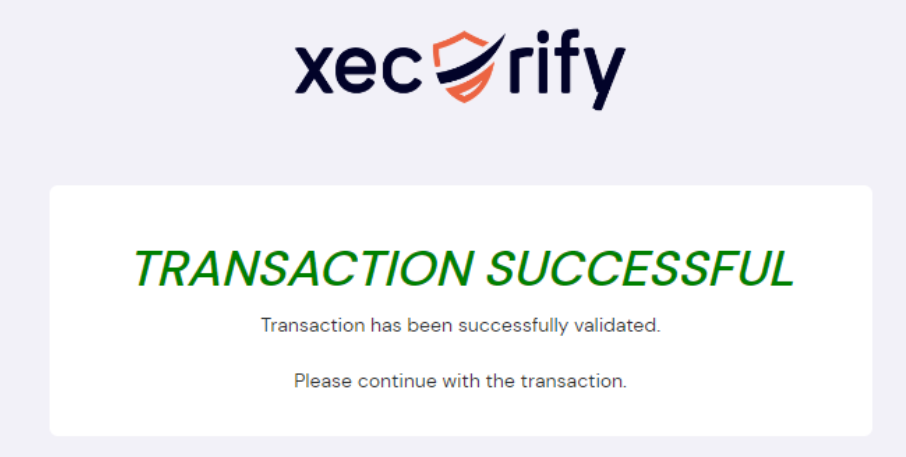 Click: Verify in the CMS PortalClick: Verify in the CMS PortalClick: Verify in the CMS PortalA confirmation message displays: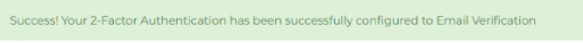 Note:
To reduce how often you need to verify your identity to access the CMS Portal – select: I want to remember this device, then click:  VerifyIf you don’t use another device/browser, you will not be sent a verification email for 14 days.If you change the email address linked to your CMS Portal account, you will need to contact the CMS Support Team to reset your 2FA.Note:
To reduce how often you need to verify your identity to access the CMS Portal – select: I want to remember this device, then click:  VerifyIf you don’t use another device/browser, you will not be sent a verification email for 14 days.If you change the email address linked to your CMS Portal account, you will need to contact the CMS Support Team to reset your 2FA.Note:
To reduce how often you need to verify your identity to access the CMS Portal – select: I want to remember this device, then click:  VerifyIf you don’t use another device/browser, you will not be sent a verification email for 14 days.If you change the email address linked to your CMS Portal account, you will need to contact the CMS Support Team to reset your 2FA.Note:
To reduce how often you need to verify your identity to access the CMS Portal – select: I want to remember this device, then click:  VerifyIf you don’t use another device/browser, you will not be sent a verification email for 14 days.If you change the email address linked to your CMS Portal account, you will need to contact the CMS Support Team to reset your 2FA.OTP Over SMSOTP Over SMSOTP Over SMS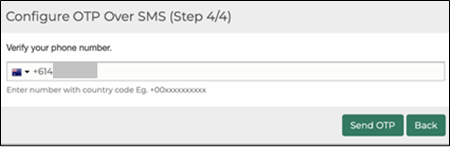 Enter the mobile number you wish to register into the Verify your phone number field and click:  Send OTPEnter the mobile number you wish to register into the Verify your phone number field and click:  Send OTPEnter the mobile number you wish to register into the Verify your phone number field and click:  Send OTPThe Configure OTP Over SMS popup displays: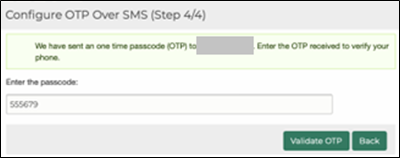 Enter the passcode that was sent to the mobile and click:  Validate OTPEnter the passcode that was sent to the mobile and click:  Validate OTPEnter the passcode that was sent to the mobile and click:  Validate OTPA confirmation message displays: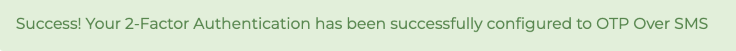 Note:
To reduce how often you need to verify your identity to access the CMS Portal – select: I want to remember this device, then click:  VerifyIf you don’t use another device/browser, you will not be sent a verification email for 14 days.If you change your mobile number, you will need to contact the CMS Support Team to reset your 2FA.Note:
To reduce how often you need to verify your identity to access the CMS Portal – select: I want to remember this device, then click:  VerifyIf you don’t use another device/browser, you will not be sent a verification email for 14 days.If you change your mobile number, you will need to contact the CMS Support Team to reset your 2FA.Note:
To reduce how often you need to verify your identity to access the CMS Portal – select: I want to remember this device, then click:  VerifyIf you don’t use another device/browser, you will not be sent a verification email for 14 days.If you change your mobile number, you will need to contact the CMS Support Team to reset your 2FA.Note:
To reduce how often you need to verify your identity to access the CMS Portal – select: I want to remember this device, then click:  VerifyIf you don’t use another device/browser, you will not be sent a verification email for 14 days.If you change your mobile number, you will need to contact the CMS Support Team to reset your 2FA.